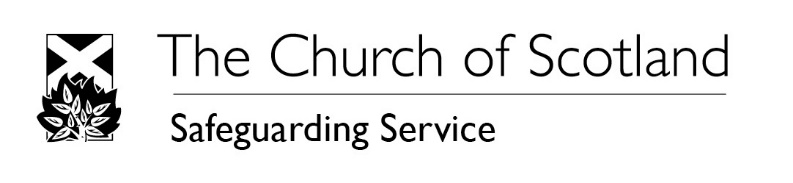 For use by Safeguarding Coordinator and/or Presbytery contact to record Trustee Safeguarding Training1 undertaken by Kirk Session members Trustee Safeguarding TrainingAll members of a Kirk Session, and associated congregational board or Deacons’ Court (where applicable), are charity trustees and, as such, have legal obligations in relation to safeguarding. The same is true of members of all Presbyteries which are registered charities. To reflect this position and ensure all trustees have received instruction in their legal roles and responsibilities, the Safeguarding Service is updating the training previously referred to as ‘Kirk Session Safeguarding’ and renaming it ‘Trustee Safeguarding Training’.  All charity trustees are required to attend this course. This includes all those in membership of the Kirk Session or Congregational Board even if they are no longer actively participating in meetings, or in the life of the congregation, since ‘inactive’ trustees continue to be corporately responsible for congregational decisions and liabilities. Further information about this can be found on the Church of Scotland website at: Charity Trustees, Liabilities and OSCR (churchofscotland.org.uk)NameDate attended trainingCongregationPresbytery